Напиши  названия  вида  спорта и спортсмена под картинкой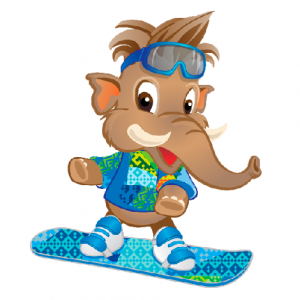 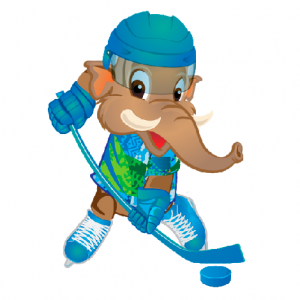 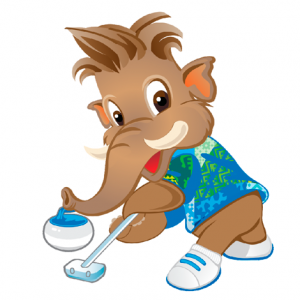 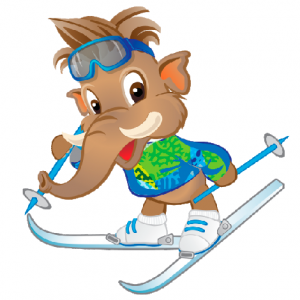 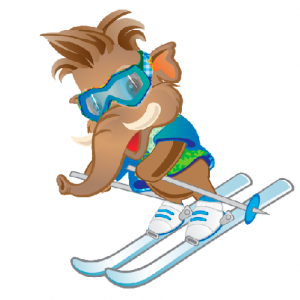 